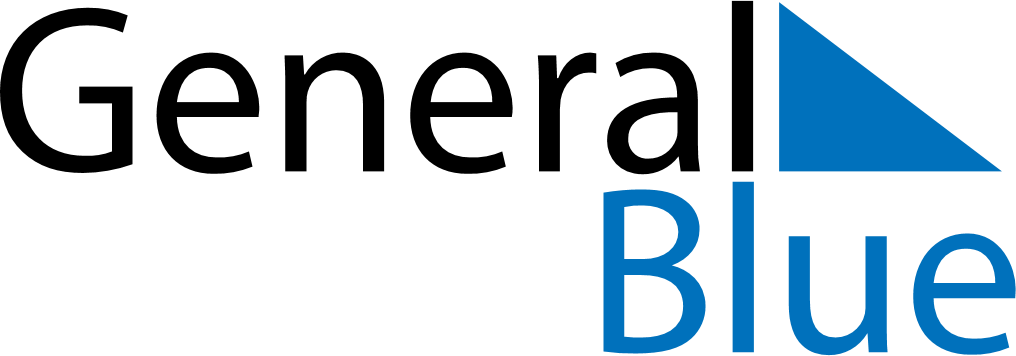 April 2028April 2028April 2028April 2028KosovoKosovoKosovoSundayMondayTuesdayWednesdayThursdayFridayFridaySaturday123456778910111213141415Constitution Day1617181920212122Easter Sunday
Orthodox Easter232425262728282930